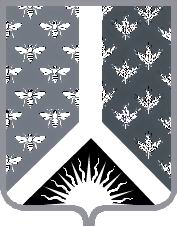 СОВЕТ НАРОДНЫХ ДЕПУТАТОВ НОВОКУЗНЕЦКОГО МУНИЦИПАЛЬНОГО РАЙОНАР Е Ш Е Н И Еот 24 октября 2017 г. № 423Об обращении жителей Новокузнецкого муниципального района и города Новокузнецка, принятом на собрании граждан 8 октября 2017 г. в п. Гавриловка Сосновского сельского поселенияРассмотрев обращение жителей Новокузнецкого муниципального района и города Новокузнецка, принятое на собрании граждан 8 октября 2017 г. в п. Гавриловка Сосновского сельского поселения, и руководствуясь статьями 35, 36, 74.1 Федерального закона от 06.10.2003 № 131-ФЗ «Об общих принципах организации местного самоуправления в Российской Федерации», Уставом муниципального образования «Новокузнецкий муниципальный район», Совет народных депутатов Новокузнецкого муниципального района  Р Е Ш И Л:1. В инициировании удаления главы Новокузнецкого муниципального района Беспалова Д. Г. в отставку отказать в связи с отсутствием для этого оснований, предусмотренных статьей 74.1 Федерального закона от 06.10.2003 № 131-ФЗ «Об общих принципах организации местного самоуправления в Российской Федерации».  2. Депутатам Совета народных депутатов Новокузнецкого муниципального района, с привлечением депутатов Советов народных депутатов сельских поселений Новокузнецкого муниципального района, в своих избирательных округах в рамках действующего законодательства осуществлять депутатский контроль за соблюдением прав и законных интересов граждан при добыче угля открытым способом.3. Рекомендовать администрации Новокузнецкого муниципального района в рамках полномочий по муниципальному контролю осуществлять постоянный мониторинг соблюдения законодательства угледобывающими предприятиями. По всем выявленным нарушениям материалы незамедлительно направлять в соответствующие государственные контрольные и надзорные органы.  4. Направить настоящее Решение инициаторам обращения жителей Новокузнецкого муниципального района и города Новокузнецка, принятом на собрании граждан 8 октября 2017 г. в п. Гавриловка Сосновского сельского поселения.5. Опубликовать настоящее Решение в Новокузнецкой районной газете «Сельские вести».6. Контроль за исполнением настоящего Решения возложить на комиссию по вопросам местного самоуправления Совета народных депутатов Новокузнецкого муниципального района.7. Настоящее Решение вступает в силу со дня его принятия.Председатель Совета народных депутатов Новокузнецкого муниципального района                                                                            Е. В. Зеленская